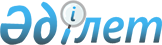 Әкімдіктің 2019 жылғы 28 қарашадағы № 153 "2020 жылға арналған пробация қызметінің есебінде тұрған адамдарды жұмысқа орналастыру үшін жұмыс орындарына квота белгілеу туралы" қаулысының күші жойылды деп тану туралыҚостанай облысы Жангелдин ауданы әкімдігінің 2020 жылғы 8 маусымдағы № 105 қаулысы. Қостанай облысының Әділет департаментінде 2020 жылғы 10 маусымда № 9255 болып тіркелді
      "Құқықтық актілер туралы" 2016 жылғы 6 сәуірдегі Қазақстан Республикасының Заңына сәйкес Жангелдин ауданының әкімдігі ҚАУЛЫ ЕТЕДІ:
      1. Жангелдин ауданы әкімдігінің "2020 жылға арналған пробация қызметінің есебінде тұрған адамдарды жұмысқа орналастыру үшін жұмыс орындарына квота белгілеу туралы" 2019 жылғы 28 қарашадағы № 153 қаулысының (2019 жылғы 29 қарашада Қазақстан Республикасы нормативтік құқықтық актілерінің эталондық бақылау банкінде жарияланған, Нормативтік құқықтық актілерді мемлекеттік тіркеу тізілімінде № 8797 болып тіркелген) күші жойылды деп танылсын.
      2. "Жангелдин ауданының жұмыспен қамту және әлеуметтік бағдарламалар бөлімі" мемлекеттік мекемесі Қазақстан Республикасының заңнамасында белгіленген тәртіпте:
      1) осы қаулының аумақтық әділет органында мемлекеттік тіркелуін;
      2) осы қаулыны ресми жарияланғанынан кейін Жангелдин ауданы әкімдігінің интернет-ресурсында орналастырылуын қамтамасыз етсін.
      3. Осы қаулының орындалуын бақылау Жангелдин ауданы әкімінің жетекшілік ететін орынбасарына жүктелсін.
      4. Осы қаулы алғашқы ресми жарияланған күнінен кейін күнтізбелік он күн өткен соң қолданысқа енгізіледі.
					© 2012. Қазақстан Республикасы Әділет министрлігінің «Қазақстан Республикасының Заңнама және құқықтық ақпарат институты» ШЖҚ РМК
				
      Жангелдин ауданының әкімі 

Ш. Оспанов
